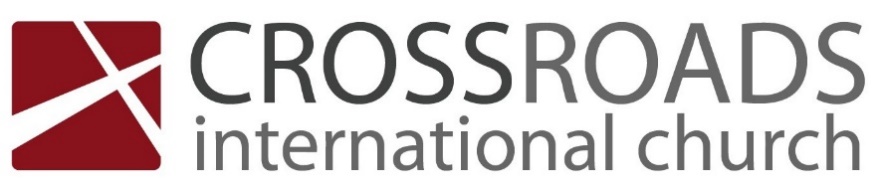 The Miracles of JesusJohn 6:1-15__________________________________________________What are miracles? “Unusual workings of God that are clearly supernatural.” (Theologian Millard Erickson)What are the purposes of miracles?1. To glorify God – he is always the source of the miraculous (Matt 9:8, 15:31; Mark 2:12b; Luke 17:15). 2. To affirm the supernatural basis of revelation. They confirm the message about Jesus. Greek word often used for miracles – ‘signs’ (John 14:11; Mark 16:20; Heb 2:4). 3. To meet human needs. Jesus’ miracles are a result of his compassion for the suffering and the lost. (Mark 1:41; Matt 14:14, 20:34).Context of John’s 6:1-15The 7 miraculous signs of John1) Water into wine (John 2:1-11)2) The healing of the official’s son (John 4:46-54)3)The healing at the pool of Bethesda (John 5:1-17)4) Feeding of the 5,000 (John 6:1-15)5) Walking on water (John 6:16-21)6) The healing of the blind man from birth (John 9:1-41)7) The raising of Lazarus from the dead (John 11:1-144)7 ‘I AM’ Sayings1. I am the Bread of Life (John 6:35)2. I am the Light of the World (John 8:12)3. I am the Door (John 10:9)4. I am the Good Shepherd (John 10:11-14)5. I am the Resurrection and the Life (John 11:25)6. I am the Way and the Truth and the Life (John 14:6)7. I am the Vine (John 15:1-5)7 Witnesses to Jesus1) John the Baptist - John 1:29-342) Nathaniel - John 1:43-513) Peter - John 6:66-694) Jesus himself - John 10:22-305) Martha -  John 11:276) Thomas - John 20:287) John - John 20:30-31Text of John 6:1-15Vs 1-4 – Jesus is the bread of life, the Passover Lamb (John 6:35; 48-58)Vs 5-9 – Right answer, wrong question.                Great hunger, little meal.Vs 10-13 – Faith exercised before food provided. 	      Food enough for others.Vs 14-15 – Crowd wanted to forcefully make Jesus king but he would not let them.Application1. Where do we go to find bread for the hungry?2. Look past the miracle – behold Jesus!3. Don’t come to him with your agenda. Bow down, surrender your life, worship Him!____________________-Manik Corea28 Nov 2021